NAIPO
Посiбник користувача
oCuddleм Plus
Масажер Для Плечів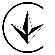 НЕБЕЗПЕКА!
Щоб зменшити ризик ураження електричним струмом, опіків, пожежі тощо: Завжди відключайте цей виріб від електричної розетки відразу після використання та очищення від запотівання. Будь ласка, не розбирайте виріб самостійно.
Не кладіть під ковдок чи подушку і забезпечте нормальне тепловідведення, інакше масажер може перегрітися, що може призвести до пожежі, ураження електричним струмом або травми. Не вимикайте вилку, потягнувши за шнур живлення, щоб
запобігти пошкодженню. Використовуйте цей виріб лише з наданим блоком живлення та лише з напругою, зазначеною на етикетці. Не працюйте в місцях, де використовуються корозійні продукти або де подається кисень. Не використовуйте в приміщеннях з високою вологістю (наприклад, у ванній кімнаті) або де висока температура, що може призвести до ураження електричним струмом або інших небезпек. Коли в автомобiлi буде висока температура, будь ласка, не
кладіть виріб у нього. Не використовуйте на відкритому повітрі. Увага - уважно прочитайте всі інструкції перед використанням продукту: Цей продукт є виробом для особистого масажу, а не медичним інструментом, і його не можна використовувати для інших комерційних заходів.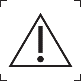 Використовуйте цей продукт лише за цільовим призначенням, як зазначено в цьому посібнику. Будь ласка, вимкніть живлення, коли виріб не використовується.Виріб ніколи не слід залишати без нагляду, коли він підключений до розетки. Від'єднуйте вилку від розетки, коли не використовується.Виріб оснащено функцією нагріву. Людям, нечутливим до тепла, слід бути обережними під час використання. Тримайте шнур подалі від нагрітих поверхонь, щоб не отримати серйозні опіки.Будь ласка, зверніть особливу увагу на компоненти з високим рівнем зносу, такі як масажні головки. Негайно замініть дефектні компоненти та/або не використовуйте виріб до ремонту.Не використовуйте виріб, якщо він має пошкоджений шнур або штекер, якщо він не працює нормально, якщо він впав або пошкоджений, або якщо він упав у воду. Негайно припиніть використання продукту, якщо ви відчуваєте дискомфорт або біль під час використання. Припиніть використання продукту, якщо він не працює належним
чином.Не використовуйте виріб під час водіння та дотримуйтесь правил безпеки водіння.Цим приладом можуть користуватися діти віком від 8 років і особи з обмеженими фізичними, сенсорними чи розумовими здібностями або з відсутністю досвіду та знань, якщо вони надали нагляд або інструктаж щодо використання приладубезпечним способом і розуміють, що небезпеки. Діти не повинні грати з приладом. Очищення та обслуговування пристрою не повинно здійснюватися дітьми без нагляду. Якщо у вас є будь-який з наведених нижче станів, проконсультуйтеся з лікарем перед використанням цього продукту: Люди з фізичними вадами. Тим, хто має хронічні захворювання.Ті, хто вагітні.Ті, у кого менструація.Ті, хто має фізіологічні проблеми. Люди з кардіостимуляторами або занепокоєннi про своє здоров’я.КЕРІВНИЦТВО З ЕКСПЛУАТАЦІЇ
Як користуватись
• Розмістіть виріб на бажаному місці.
• Тривале натискання (2 секунди) на кнопку «Включення», щоб запустити продукт. Нагрів і ролики автоматично вмикаються. Таймер становить 15 хвилин.
• Натисніть кнопку нагрівання, щоб переключитися між 2 рівнями (Високий / Низький) і
УВІМКНЕНО ВИМКНЕНО.
• Натисніть кнопку налаштування напряму масажу, щоб змінити напрямок масажу.
• Натисніть кнопку регулювання швидкості, щоб вибрати один із 3х рівнів швидкості масажу (Низький / Середній / Високий).
• Натисніть кнопку живлення, щоб зупинити масаж у будь-який момент.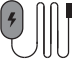 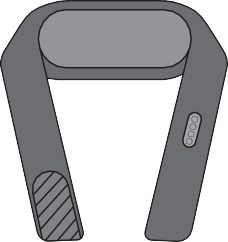 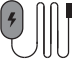 Площа масажу :
Шия
Плечi
Спина
ПоперекЗарядка
* Індикатор загоряється червоним, коли в пристрої розряджений акумулятор. Коли батарея розряджена, підключіть її і зарядіть.
* вставте циліндричний кінець зарядного пристрою в роз'єм для зарядки пристрою і підключіть адаптер до розетки електроживлення.
* Повний цикл зарядки займає приблизно 4 години. Під час зарядки індикатор блимає червоним і стає зеленим, коли пристрій
повністю 
* При підключенні до джерела живлення  автоматично заряджається, якщо батарея розряджена.
* Пристрій використовується безперервно протягом 60 хвилин в повністю зарядженому станіПультЧервоний iндикатор - низький заряд
Зелений iндикатор - повний заряд
Пiд час зарядження червоний iндикатор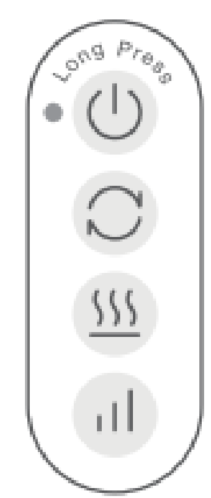 
ОЧИЩЕННЯ ТА ЗБЕРІГАННЯ
Щоб уникнути пошкоджень і знебарвлення не чистіть виріб агресивними миючими засобами. Не пишіть на виробі і не протикайте його гострими кінчиками пера.Перед чищенням переконайтеся, що пристрій вимкнено і що адаптер вимкнено з
розетки. Очистіть сухою тканиною. Тканинний чохол знімається для чищення.Кеер виріб очищайте і зберігайте в а безпечному
місці. Утримуйте вирiб далеко від середовищ з високою вологістю і температуроюНЕСПРАВНОСТІ ТА ТЕХНІЧНЕ ОБСЛУГОВУВАННЯ
* якщо продукт не може бути запущений:(1) Повна зарядка пристрою, яка займає 4 години.
* якщо продукт використовується для зарядки:(1) знову підключіть зарядний пристрій до порту живлення; (2) спробуйте використовувати іншу розетку живлення.
* якщо пристрій зупиниться під час використання: (1) автоматичний таймер відключений; (2) він зупинився через надлишковий тиск. Дайте йому відпочити перед перезапуском.
* якщо виріб виглядає пошкодженим: (1) не продовжуйте використовувати. Зверніться за допомогою до дилера або технічного
персоналу, який має досвід технічного обслуговування. Примітка: не розбирайте і не модифікуйте виріб самостійно.
NAIPO не несе відповідальності за будь-які збитки, спричинені несанкціонованим розбиранням або
модифікацією продукту. Ця дія може піддати користувача небезпеки і / або привести до непридатності продукту. Будь
ласка, зв'яжіться зі службою підтримки клієнтів NAIPO для отримання додаткової допомоги.NAIPO не зможе відшкодувати витрати, збитки або ремонт, понесені в результаті, через або :
* Гарантійний термін закінчився.
* Несанкціоновані дії, такі як: ремонт виробу, неправильне використання, зловживання, модифікація, демонтаж і т. д.
* Штучне або випадкове пошкодження.
* Пошкоджена внутрішня і зовнішня упаковка або відсутні приналежності.
* Збиток, заподіяний форс-мажорними обставинами.Інформація про утилізацію та переробку відходів електронного та електричного обладнання.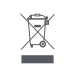 Адаптер живлення   вважається відпрацьованим електричним та електронним обладнанням, яке не слід змішувати з несортованими побутовими відходами. Натомість, ви повинні захищати здоров’я людей та навколишнє середовище, передаючи своє відпрацьоване обладнання до спеціального пункту збору відходів електричного та електронного обладнання, призначеного урядом або місцевою владою.УВАГА! Гарантія дійсна за умови проведення сервісного обслуговування  в сервісних центрах «ЦИТРУС». Адреси сервісних центрів «ЦИТРУС» зазначені за посиланням https://service.ctrs.com.uaНазва продуктуoCuddle™ Plus Масажер Для ПлечівМодельoCuddle- Р1Вага1,8 кг 13,9 фунтаРозмiри430*150*200мм17.0*6.0*8.0дюймБатарея2200мАгВхiдний сигнал14В=1.7AПотужнiсть23.8 ВтНОМЕР АДАПТЕРАЄВРОПЕЙСЬКОГО СТАНДАРТУВикористовувати тільки з блоком живлення АРО49Е- 14170